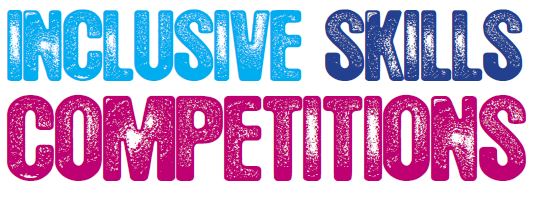 Competition BriefHealth & Life SciencesDateDateDateCompetitors will be invited to participate in a live event at [name of venue] on [date of competition].Address: [address of venue]Competitors will be invited to participate in a live event at [name of venue] on [date of competition].Address: [address of venue]Competitors will be invited to participate in a live event at [name of venue] on [date of competition].Address: [address of venue]Entry RequirementsEntry RequirementsEntry RequirementsThe competition is for the learners working towards Level 1. Competitors must be 16 years of age or over.A maximum of 2 competitors per organisation may enter.Applications to be made via [your regional competition lead or portal address]. Deadline for entries: [date]A statement of support that outlines any individual needs of the competitor within the competition must be submitted to [Regional competition lead email address] or will need to be completed by the day prior to beginning the competition.The competition is for the learners working towards Level 1. Competitors must be 16 years of age or over.A maximum of 2 competitors per organisation may enter.Applications to be made via [your regional competition lead or portal address]. Deadline for entries: [date]A statement of support that outlines any individual needs of the competitor within the competition must be submitted to [Regional competition lead email address] or will need to be completed by the day prior to beginning the competition.The competition is for the learners working towards Level 1. Competitors must be 16 years of age or over.A maximum of 2 competitors per organisation may enter.Applications to be made via [your regional competition lead or portal address]. Deadline for entries: [date]A statement of support that outlines any individual needs of the competitor within the competition must be submitted to [Regional competition lead email address] or will need to be completed by the day prior to beginning the competition.Competition TaskCompetition TaskCompetition TaskThe Health and Social Care competition is designed to allow learners to demonstrate their understanding of the communication, choice and health & safety. Learners will be asked to support a service user to choose a destination for a day trip, they will need to consider how to assist the service user with their choice and the health & safety considerations which must be met. Competitors will be given leaflets relating to activities and a blank risk assessment sheet.Individuals will have 10 minutes to read the brief and ask questions to clarify. Then a further 30 minutes to prepare notes.Learners will then explain to the judges how they would assist the service user to choose a day trip and will then talk through the completed risk assessmentThe Health and Social Care competition is designed to allow learners to demonstrate their understanding of the communication, choice and health & safety. Learners will be asked to support a service user to choose a destination for a day trip, they will need to consider how to assist the service user with their choice and the health & safety considerations which must be met. Competitors will be given leaflets relating to activities and a blank risk assessment sheet.Individuals will have 10 minutes to read the brief and ask questions to clarify. Then a further 30 minutes to prepare notes.Learners will then explain to the judges how they would assist the service user to choose a day trip and will then talk through the completed risk assessmentThe Health and Social Care competition is designed to allow learners to demonstrate their understanding of the communication, choice and health & safety. Learners will be asked to support a service user to choose a destination for a day trip, they will need to consider how to assist the service user with their choice and the health & safety considerations which must be met. Competitors will be given leaflets relating to activities and a blank risk assessment sheet.Individuals will have 10 minutes to read the brief and ask questions to clarify. Then a further 30 minutes to prepare notes.Learners will then explain to the judges how they would assist the service user to choose a day trip and will then talk through the completed risk assessmentMarking and AssessmentMarking and AssessmentMarking and AssessmentFor the heats marks will be awarded within the objective judging criteria.Competitor is dressed appropriately & uses preparation time to clarify and demonstrate their planCompetitor shows an understanding of the taskCompetitor clearly communicates their methodsCompetitor identifies a range of hazards on the risk assessment and demonstrates an understanding of the associated risksCompetitor includes all points in brief i.e. allergies, likes/dislikes, religionCompetitor uses appropriate language, spelling, punctuationFor the heats marks will be awarded within the objective judging criteria.Competitor is dressed appropriately & uses preparation time to clarify and demonstrate their planCompetitor shows an understanding of the taskCompetitor clearly communicates their methodsCompetitor identifies a range of hazards on the risk assessment and demonstrates an understanding of the associated risksCompetitor includes all points in brief i.e. allergies, likes/dislikes, religionCompetitor uses appropriate language, spelling, punctuationFor the heats marks will be awarded within the objective judging criteria.Competitor is dressed appropriately & uses preparation time to clarify and demonstrate their planCompetitor shows an understanding of the taskCompetitor clearly communicates their methodsCompetitor identifies a range of hazards on the risk assessment and demonstrates an understanding of the associated risksCompetitor includes all points in brief i.e. allergies, likes/dislikes, religionCompetitor uses appropriate language, spelling, punctuationAdditional informationAdditional informationAdditional informationCompetitors will receive a health & Safety briefing at the start of the competition.Competitors will start and finish work as instructed by the judges.Competitors who arrive late for the event will not receive additional time If there is a power stoppage, breakdown of equipment or accident, the competitors must act according to the instruction of the organiser. If during the competition a competitor feels they must leave their work area (e.g. medical reasons, toilet break), they will have the time recorded on a ‘time out’ sheet by a member of staffNo mobile telephones are allowed in the competition roomThe Judge’s decision is final.Photographs will be taken during the event that maybe used for marketing/publicity purposes – if the competitor / support staff cannot have their photo taken it is the responsibility of the organisation entering the competition to notify the organisers beforehand and at the event.If a competitor / support staff have any dietary requirements or allergies please notify when completing the competition application. Competitors must only receive agreed support that is outlined in their support statement.  Support that is deemed to be outside that given in the support statement could result in the competitor being disqualified from the competition.Please advise [Regional competition lead email address] prior to the event how many support staff will be accompanying the competitors from your organisation.All entries to be received by: [deadline for entries date]Competitors will receive a health & Safety briefing at the start of the competition.Competitors will start and finish work as instructed by the judges.Competitors who arrive late for the event will not receive additional time If there is a power stoppage, breakdown of equipment or accident, the competitors must act according to the instruction of the organiser. If during the competition a competitor feels they must leave their work area (e.g. medical reasons, toilet break), they will have the time recorded on a ‘time out’ sheet by a member of staffNo mobile telephones are allowed in the competition roomThe Judge’s decision is final.Photographs will be taken during the event that maybe used for marketing/publicity purposes – if the competitor / support staff cannot have their photo taken it is the responsibility of the organisation entering the competition to notify the organisers beforehand and at the event.If a competitor / support staff have any dietary requirements or allergies please notify when completing the competition application. Competitors must only receive agreed support that is outlined in their support statement.  Support that is deemed to be outside that given in the support statement could result in the competitor being disqualified from the competition.Please advise [Regional competition lead email address] prior to the event how many support staff will be accompanying the competitors from your organisation.All entries to be received by: [deadline for entries date]Competitors will receive a health & Safety briefing at the start of the competition.Competitors will start and finish work as instructed by the judges.Competitors who arrive late for the event will not receive additional time If there is a power stoppage, breakdown of equipment or accident, the competitors must act according to the instruction of the organiser. If during the competition a competitor feels they must leave their work area (e.g. medical reasons, toilet break), they will have the time recorded on a ‘time out’ sheet by a member of staffNo mobile telephones are allowed in the competition roomThe Judge’s decision is final.Photographs will be taken during the event that maybe used for marketing/publicity purposes – if the competitor / support staff cannot have their photo taken it is the responsibility of the organisation entering the competition to notify the organisers beforehand and at the event.If a competitor / support staff have any dietary requirements or allergies please notify when completing the competition application. Competitors must only receive agreed support that is outlined in their support statement.  Support that is deemed to be outside that given in the support statement could result in the competitor being disqualified from the competition.Please advise [Regional competition lead email address] prior to the event how many support staff will be accompanying the competitors from your organisation.All entries to be received by: [deadline for entries date]If you require further information please contact:If you require further information please contact:If you require further information please contact:For information specific to this regional competition, contact your regional competition lead:[Regional competition lead name] [Regional competition lead email address] Tel: [telephone number]For information about the content or technicalities of the competition, contact the national competition lead:Jayne Olner jayne.olner@nwhc.ac.uk Tel: 024769243114For general information about Inclusive Skills Competitions, contact the Projects & Partnerships Co-ordinator at Derwen College:Helen Edwards
helen.edwards@derwen.ac.ukTel: 01691 661234 ext 354